Estimado propietario/a: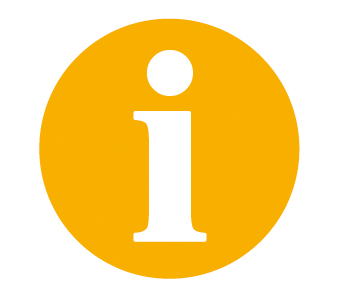 Vamos a proceder a la renovación del patio de acceso de su Comunidad,Junto a este documento, podrá ver las correspondientes licencias municipales.Por favor, tome nota de la siguiente información por su interés para Ud.Tiene a su disposición la siguiente dirección de correo electrónica exclusiva :jrjimenez85@cps-arquitectura.comPor favor, tome nota de las siguientes medidas generales de seguridad, que serán complementadas en cada momento :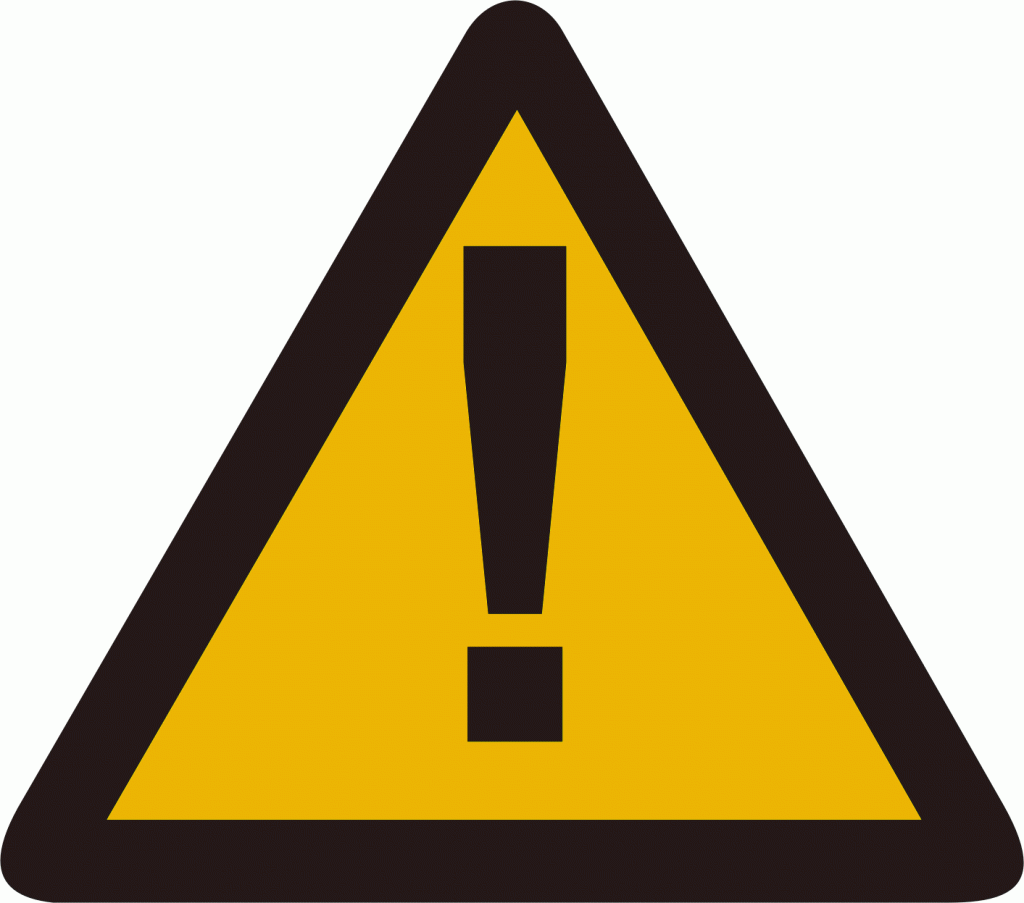 Circule por las zonas delimitadas al efecto.Tenga cuidado dónde pisa, puede haber zonas donde el pavimento presenta discontinuidades puntuales.Consulte esta información y las que la complementan.Por favor, no manipule, modifique o altere ninguno de los dispositivos de su ascensor durante la realización de las obras. Existe peligro de fallo de funcionamiento.Por favor, no manipule, modifique o altere las medidas de seguridad dispuestas durante la realización de las obras. Existe peligro de accidente para usted o sus vecinos.Solicite ayuda a los operarios si no se siente seguro/a. Estarán encantados de ayudarle.Disculpe las molestias que le podamos ocasionar. Estaremos encantados de aceptar cualquier sugerencia para mejorar la seguridad durante las obras.Su Arquitecto:cps-estudios de arquitectura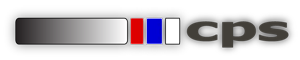 Su constructora:Soluciones Elival, s.l.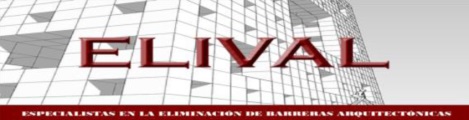 Su empresa de ascensores:Kone Ibérica, s.a.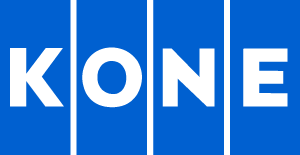 